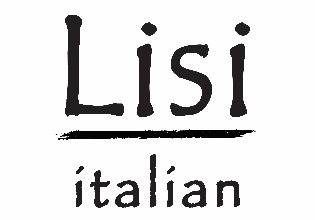     TAKE OUT & CURB-SIDE PICK UP                 910-420-1136zuppaChicken Pastinaclassic chicken soup with tiny pasta and pecorino cheese $6.5primiFried Meatballshouse-made meatballs fried and served in homemade tomato sauce $11Arancinibreaded and fried risotto balls stuffed with prosciutto and peas; served with marinara $11Salumimixture of cured meats and cheeses with pickled vegetable and fig jam (for two) $16Carciofi Crostiniartichoke hearts blended in a creamy garlic cheese dip~ served with crostini $11paninoChicken or Veal Parmigianaclassic chicken breast or veal cutlet breaded and fried with tomato sauce and mozzarella, chicken $11 / veal $14Zucchini Parmigianabattered and fried zucchini layered with sauce and mozzarella $11Tonnowhite albacore tuna tossed with extra virgin olive oil, lemon zest, red onion and capers $11Meat & Cheesesliced salami, prosciutto and provolone with roasted red peppers, and herbed infused olive oil $13Chicken or Veal MilaneseThin cutlets breaded w/ pecorino romano crumbs, fried & topped w/ arugala, lemon & olive oil on baguette.  chicken $11 / veal $14insalataCapresefresh tomato slices layered with mozzarella, basil, and extra virgin olive oil $12Mistoblend of greens, olives, tomato, salami, provolone and creamy tomato dressing w/gorgonzola $11FragolaFresh strawberry salad w/pecans, orecchiette, ricotta salata, mixed greens & sangiovese vinaigrette $12Kalebaby kale tossed with our house garlic creamy dressing and reggiano croutons $10(add portabella $4/ chicken $5/ shrimp $6)pastaLinguini Carciofiartichoke hearts dipped in egg batter and sautéed in lemon butter atop pasta $17Orecchiette w/ Rapini & Sausagebroccoli rabe and spicy sausage with fresh garlic and olive oil atop little hat pasta $18Rigatoni Sicilianobaked pasta with meat, ricotta, mozzarella and marinara $16Ravioli Rosacheese filled pasta with a tomato cream sauce $17Rigatoni Bologneseground beef and pork simmered in our house-made tomato sauce with a touch of cream $18Pasta & Meatballstraditional pasta and meatballs in our house-made tomato sauce $17Porcini Ravioliwild mushroom filled ravioli pasta with porcini mushroom reggiano parmigiana cream $19pizzasquare, thin, crispy 10” OR 16”Formaggiolisi tomato sauce and mozzarella cheese $12/$17assorted toppings available, first one complimentaryPepperoni Pepperonithick cut pepperoni drizzled with calabrian hot honey $13/$19Lisiolive oil garlic base w/tomato sauce, fresh mozzarella and basil $13/$19Pappaolive oil, garlic, mozzarella, spicy Italian sausage, mushrooms and hot cherry peppers $13/$19Verduraolive oil garlic base w/ artichoke hearts, black olives, red onion, tomato and mushrooms $13/$19per la tavolaZucchini Parmigianasliced fresh zucchini dipped in egg and sautéed before layering with tomato sauce, egg, mozzarella, parmesan in casserole $17Chicken or Veal Milanesethin cutlets breaded with pecorino romano crumb. fried and topped w/ arugula, lemon and olive oil $18/ $22Shrimp Scampisautéed white shrimp, garlic, white wine, lemon and pecorino crumbs w/linguini $21Chicken or Veal Parmigianaclassic chicken breast or veal cutlet breaded and fried, served with tomato sauce melted mozzarella w/pasta $18/$22children $8Pasta and Meatballs Cheese PizzaChicken Tenders and FriesRaviolidolceCannoli two ricotta filled $6  